INTERACT CLUBWhat is Interact club? Interact club is for High school students that works with the local Rotary to complete community service. What does Interact club do?The Interact club is involved in many community service projects, both in school and outside of school. Examples: Halloween ParadeSanta SleighTalent ShowCarnations Various Food Drives When does Interact Club meet?Every Wednesday after school in Mrs. Lizardi’s room, C-214. The meetings are usually until 3:00. Who can join Interact Club? Any high school student (grade 9-12) is welcome to join the Interact Club. 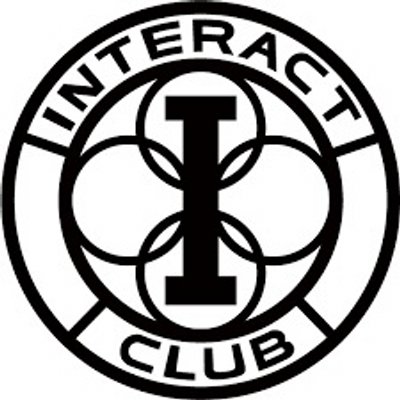 